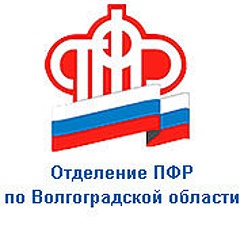                                                  ПРЕСС-СЛУЖБА             ГОСУДАРСТВЕННОГО УЧРЕЖДЕНИЯ – ОТДЕЛЕНИЯ      ПЕНСИОННОГО ФОНДА РФ ПО ВОЛГОГРАДСКОЙ ОБЛАСТИОфициальный сайт Отделения ПФР по Волгоградской области – pfr.gov.ruОПФР по Волгоградской области продолжает свою информационную и консультационную работу в социальных сетях	Пресс-служба ОПФР по Волгоградской области на постоянной работе продолжает проводить информационно-разъяснительную работу по вопросам пенсионного и социального законодательства во всех популярных российских социальных сетях. 	Напоминаем, что у ОПФР по Волгоградской области есть официальная страница в социальной сети Одноклассники (https://ok.ru/pfr.volgogradskayaoblast) и группа во ВКонтакте (https://vk.com/pfr.volgogradskayaoblast). Более того, теперь ПФР есть и в Telegram (https://t.me/pfr_volgograd).	Не теряйтесь! Подписывайтесь! Узнавайте новости пенсионного и социального законодательства первыми! 